Week 2Additional Weekly Activities:Remember to upload some photos or videos to Evidence for Learning for me to see! I am looking forward to seeing what you are getting up to. DaySubjectLearning ObjectiveWorkMondayEnglishLO: to write about my weekend newsWrite about what you did at the weekend. Try to use full sentences and full stops. MondayMathsLO: to find doubles to 20Use a piece of paper or a paper plate. Draw a line to split it in half. Using objects (e.g. bottle lids, counters, pieces of paper – whatever you can find), get an adult to put an amount of objects on one side of the paper/plate (1-10). You must put the same amount on the other side of the plate to find out what the double is! So, if an adult puts 4 objects on the paper/plate then what is the double of 4?MondayRE  LO: to order the Christian creation storyRead through the Powerpoint slides with an adult. Try to remember what Christians believe God made on each day of the creation story. Order the creation story using the picture cards – you can stick these down on a piece of paper if you have oneAnswer the questions about the creation story on the work sheet.TuesdayEnglishLO: to answer questions about a simple textRead through the ‘Sam is a puppy’ short text and then answer the questions using full sentences. Remember your finger spaces and write on the lines!TuesdayMathsLO: to find ladybird doublesComplete the ‘ladybird doubles’ work sheet. Copy the amount of spots on the other side of each ladybird and then count how many spots there are! Write the answer on the sheet.TuesdayPSHELO: to identify the groups I am part ofComplete the ‘Groups I Am Part Of’ work sheet. Think about what groups you are a part of at school and at home – it could be your class (P5), key stage 3, your family, sports clubs etc. Write your groups in the boxes and draw a picture of you in your group(s).WednesdayEnglishLO: to complete handwriting activitiesComplete the handwriting activity by copying the letters on the handwriting paper.WednesdayMathsLO: to identify doubles to 20Complete the ‘double dominoes to 20’ work sheet. Copy the amount of dots on the other side of the domino and then count how many dots there are in total. Write your answer on the sheet.Try and complete this work with more independence.WednesdayArtLO: to create my own starry night pictureWatch the ‘Katy and starry night’ on Youtube - https://www.youtube.com/watch?v=QAPjNMsSc4M Research Vincent Van Gogh’s starry night and look closely at the patterns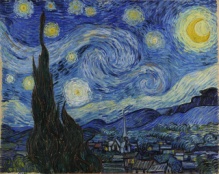 If you have paint at home then create some swirl patterns using a cotton bud – you could create the swirls on to a piece of tin foil!If you don’t have paint then you could use crayons, pencils, felt tips, chalk or anything you like to create swirl patterns on some paper.ThursdayEnglishLO: to play phonics bingoChoose a bingo card (more people can play if you like!). Have an adult read out a sound using the sound cards. See if you have a word containing that sound on your bingo card – if you do shout “me”. Place something over the picture on your bingo card to show you have it (e.g. a counter or a cut up bit of paper etc.)If all of the pictures on your bingo card get called then shout “bingo!” and you will have won! You can play again using a different card or you could have a go at being in charge. ThursdayMathsLO: to play a doubles gameHave a go at the ‘doubling space race’ game with an adult. Some of the doubling may be tricky, but have a go. Use objects or draw dots to help you (maybe on a sheet of paper that is split in half like on Monday)ThursdayCafé – Independence skillsLO: to make a simple food itemHave a go at making a sandwich, baking a cake or something similar. Remember to wash your hands before hand and have an adult help you.ThursdayComputingLO: to recognise that stories can be represented differently Stories can be presented differently, especially when using technology. They can be presented by cartoons, live action, pictures etc. Have a look at the different ways a story can be presented using Youtube. Search any stories that you like, e.g. Little red riding hood, Goldilocks and the 3 bears or we’re going on a bear hunt. Look at stories being red and a book being on screen, a cartoon, live action retellings etc. Or you can look at these specific videos:https://www.youtube.com/watch?v=OScqj-_fm6U – Little red riding hoodhttps://www.youtube.com/watch?v=0oUP2PFeOi8 – Goldilocks and the 3 bearshttps://www.youtube.com/watch?v=XoHn8rLj9pc – Dear Zoo by Singing Handshttps://www.youtube.com/watch?v=KAT5NiWHFIU – Cosmic Kids Yoga – we’re going on a bear hunt. Create some space and do the Yoga! 😊FridayEnglishLO: to research the author of Treasure IslandResearch the author of Treasure Island, Robert Louis Stevenson, and answer the questions on the author fact file. You could use the internet as an added challenge or use the information sheet I have provided.We will be reading the book soon, so don’t worry!We will be using this book over a number of weeks so please keep it safe.FridayMathsLO: to complete doubling jigsaws Complete the doubling jigsaws by finding the 2 numbers that match each of the big printed numbers. Remember, that we are working on doubling so the 2 numbers will be the same! For example, 1 and 1 will make 2 because when you double 1, it makes 2! FridayScienceLO: to identify hard and soft materialsMaterials can be hard or soft. Think about your pillow that you sleep on at night – is it hard or soft? Why do you think this is?Could you have a pillow made of wood? Why?Cut out the materialsTry to find the materials around your house (if you don’t have any of them then you don’t have to do them) – feel each material and decide whether they are hard or soft. An adult can help to clarify what is hard and what is soft as a point of reference.Stick the pictures of materials on to the ‘hard’ or ‘soft’ sheet.SessionActivitiesFine Motor Skills Thread dried spaghetti through a colander Complete a jigsaw Build a tower using building blocksPEGo for a walk, run or bike ride Have a penalty shootout in your garden – have a go in net and as the shooterHave a dance off with someone at homeTry a Cosmic kids yoga video